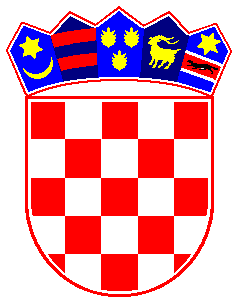  REPUBLIKA  HRVATSKAVISOKI  TRGOVAČKI  SUD REPUBLIKE  HRVATSKE               ZAGREB URED PREDSJEDNIKA SUDABroj: 17-Su-251/21-9U Zagrebu, 26. svibnja 2021.	Na temelju članka 29. st. 1. točka 1., 2., i 11. i članka 30. stavak 1. i 31. st. 1. Zakona o sudovima („Narodne novine“ broj 28/13, 33/15, 82/15, 67/18, 126/19) i članka 8. i 9. Pravilnika o postupku jednostavne nabave u Visokom trgovačkom sudu Republike Hrvatske, 20-Su-433/18 (dalje u tekstu: Pravilnik), predsjednik Visokog trgovačkog suda Republike Hrvatske, Mario Vukelić 26. svibnja 2021. donosi2. Izmjenu poziva za dostavu ponuda za nabavu osobnog vozila putem financijskog leasinga od 14. svibnja 2021.   (JEDN-roba 1/21)	Naručitelj prije isteka roka za podnošenje ponuda, mijenja dokumentaciju za nadmetanje.	Izmjenu objavljuje na jednak način kao i prvotnu dokumentaciju za nadmetanje na svojoj internetskoj stranici.	Tehnička specifikacija vozila koja je prilog Poziva za dostavu ponuda za nabavu osobnog vozila putem financijskog leasinga od 14. svibnja 2021. (JEDN-roba 1/21) mijenja se u dijelu traženih tehničke karakteristika vozila: Umjesto:"b) Snaga (kW) najmanje 85" Sada glasi: "b) Snaga (kW) najmanje 80"	Svi ostali dijelovi dokumentacije za nadmetanje ostaju nepromijenjeni.U Zagrebu 26. svibnja 2021.							PREDSJEDNIK SUDA			    				Mario Vukelić, v.r.		